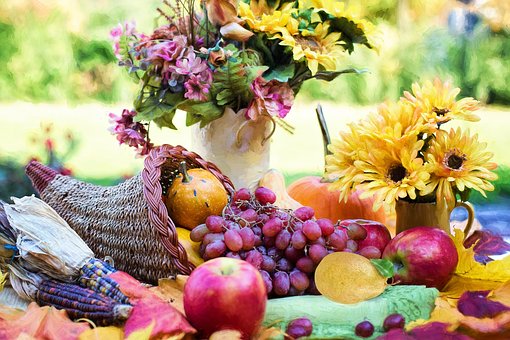 Thanksgiving is the perfect time to tell your customershow much you appreciate them andto thank them for their business!Features will air daily beginning __________ through __________.Sponsorship Opportunities[ ] 8 times daily - 64 total - $750[ ] 5 times daily - 40 total - $550[ ] 3 times daily - 24 total - $350